OVERSIKTSKARTTJENNHEIA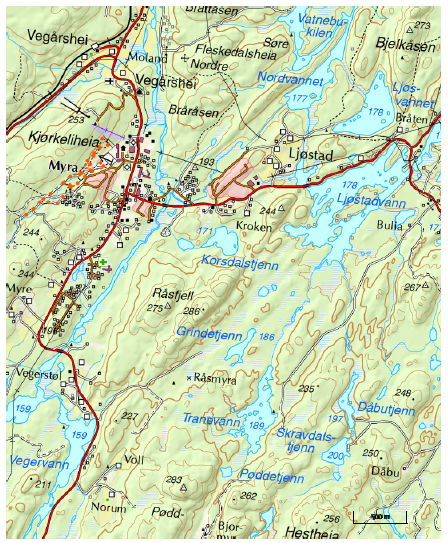     Rød sirkel viser planområdets utstrekning.